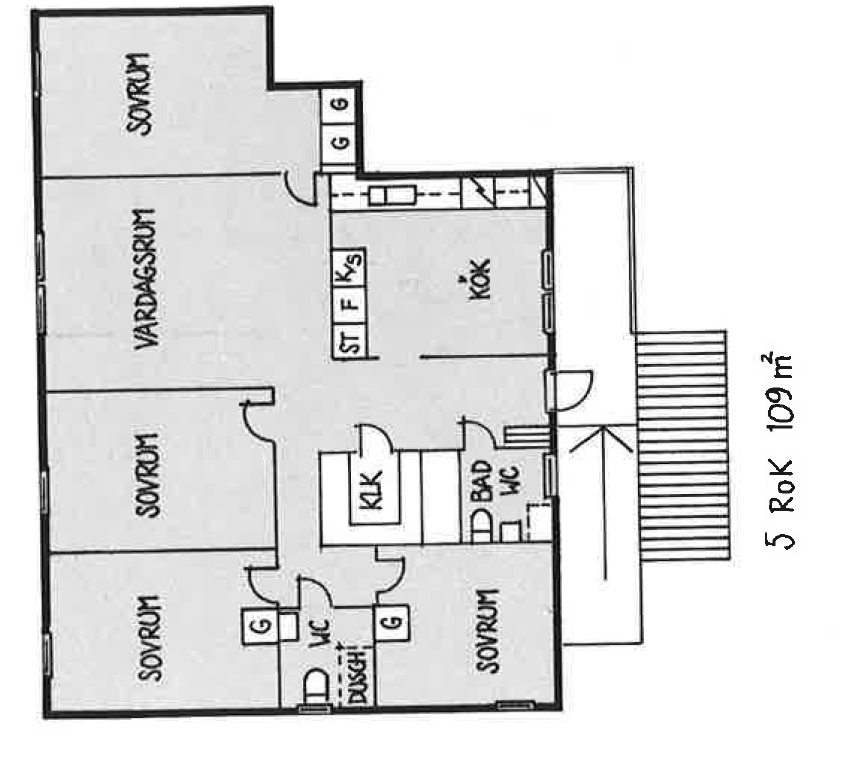 Kolningsberget låghus5 r.o.k 109 kvm 